Dear Friend of String of PearlsIn order to maintain our long-standing tradition of having High Holiday services open to all members of the community without requiring tickets, we need your support. Our requested donation for the High Holidays is $160 per adult and $360 per family. As always, we’re grateful for your continued generosity and participation. All contributions are welcome and will be applied toward membership should you join later this year. No one is ever turned away from services or membership due to financial difficulties; arrangements for members can always be made with our treasurer.   If you would like to include the names of those dear to you in our Yizkor Book, please mail your donation with the form below by September 16th . All names will be read aloud during the Yom Kippur Yizkor service on Wednesday, September 25th starting at 12:30 p.m.Donations for the High Holidays can be sent at any. Your prompt response is gratefully appreciated.  All contributions are tax-deductible.  If you have any questions, please contact info@stringofpearlsweb.org, or send an inquiry through the “Contact Us” section of our web site, stringofpearlsweb.org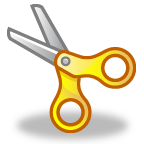 	-   -   -   -   -   -   -   -   -   -   -   -   -   -   -   -   -   -   -   -   -   -   -   -   -   -   -   -   -   -   -   -   -   -   -   -   -   -   - Name:  ___________________________________________	 Phone:  __________________________Address:  _________________________________________	  Email:  __________________________	   __________________________________________	  __________________________________Enclosed is my High Holidays donation to “String of Pearls” in the amount of __________I am enclosing a donation for the Yizkor Book in the amount of ________                                                                 for the names listed below (circle the amount):  1- 2 names $18;  3- 4 names $36;  5-6 names:  $54;  7-8 names  $72;  9-10 names $90;
11-12 names $108.  Please print the following names in the Yizkor Book.  ____________________________________________    ____________________________________________________________________________________    ________________________________________  ___________________________________________     ________________________________________ ____________________________________________     ____________________________________________________________________________________	 ____________________________________________________________________________________    _________________________________________